Расписание обзорных  лекций перед государственным экзаменомНаправление  Юриспруденция,  5 курс  (срок обучения 4,6 года)профиль  Уголовно-правовойРасписание обзорных  лекций перед государственным экзаменомНаправление  Юриспруденция,  5 курс  (срок обучения 4,6 года)профиль  Гражданско-правовойРасписание обзорных  лекций перед государственным экзаменомНаправление  Юриспруденция,  4 курс  (срок обучения 3,6 года)профиль  Уголовно-правовойРасписание обзорных  лекций перед государственным экзаменомНаправление  Юриспруденция,  4 курс  (срок обучения 3,6 года)профиль  Гражданско-правовой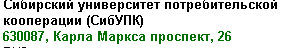 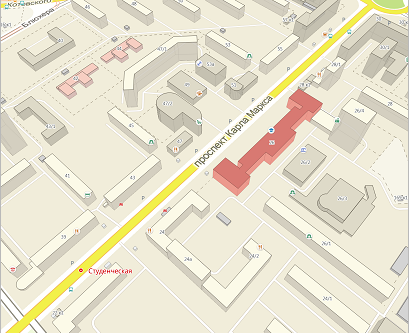 № ПарыДисциплинаАудиторияПреподавательПонедельник (28.01.2019)Понедельник (28.01.2019)Понедельник (28.01.2019)Понедельник (28.01.2019)Понедельник (28.01.2019)12:15-13:50Уголовное право (лек)а.201 УК 6Доц. Достовалов С.А.14:00-15:35Уголовное право (лек)а.201 УК 6Доц. Достовалов С.А. 15:45-17:20Криминалистика (лек)а.204 УК 6Ст. пр. Коровин Н.К. 17:30-19:05Криминалистика (лек)а.201 УК 6Ст. пр. Коровин Н.К.19:15-20:50Криминалистика (лек)а.201 УК 6Ст. пр. Коровин Н.К.Вторник (29.01.2019)Вторник (29.01.2019)Вторник (29.01.2019)Вторник (29.01.2019)Вторник (29.01.2019) 12:15-13:50Уголовный процесс (лек)а.204 УК 6Проф. Лебедев Н.Ю. 14:00-15:35Уголовный процесс (лек)а.204 УК 6Проф. Лебедев Н.Ю. 15:45-17:20Уголовный процесс (лек)а.204 УК 6Проф. Лебедев Н.Ю. 17:30-19:05Уголовное право (лек)а.236 УК 1Доц. Достовалов С.А. 19:15-20:50Уголовное право (лек)а.236 УК 1Доц. Достовалов С.А.Среда (30.01.2019)Среда (30.01.2019)Среда (30.01.2019)Среда (30.01.2019)Среда (30.01.2019)17:30-19:05Теория государства и права (лек)а.32 УК 2Ст. пр. Швецова И.Ю.19:15-20:50Теория государства и права (лек)а.401 УК 1Ст. пр. Швецова И.Ю.Четверг (31.01.2019)Четверг (31.01.2019)Четверг (31.01.2019)Четверг (31.01.2019)Четверг (31.01.2019)14:00-15:35Теория государства и права (лек)а.401 УК 1Ст. пр. Швецова И.Ю.15:45-17:20Теория государства и права (лек)а.401 УК 1Ст. пр. Швецова И.Ю.17:30-19:05Теория государства и права (лек)а.401 УК 1Ст. пр. Швецова И.Ю.№ ПарыДисциплинаАудиторияПреподавательПонедельник (28.01.2019)Понедельник (28.01.2019)Понедельник (28.01.2019)Понедельник (28.01.2019)Понедельник (28.01.2019) 14:00-15:35Гражданское право (лек)а.436 УК 1Доц. Токарева Е.В.15:45-17:20Гражданское право (лек)а.401 УК 1Доц. Токарева Е.В.17:30-19:05Гражданское право (лек)а.401 УК 1Доц. Токарева Е.В.19:15-20:50Гражданское право (лек)а.401 УК 1Доц. Токарева Е.В.Вторник (29.01.2019)Вторник (29.01.2019)Вторник (29.01.2019)Вторник (29.01.2019)Вторник (29.01.2019)14:00-15:35Гражданское право (лек)а.400 УК 1Доц. Токарева Е.В. 15:45-17:20Гражданское право (лек)а.401 УК 1Доц. Токарева Е.В.17:30-19:05Гражданское право (лек)а.401 УК 1Доц. Токарева Е.В. 19:15-20:50Гражданское право (лек)а.401 УК 1Доц. Токарева Е.В.Среда (30.01.2019)Среда (30.01.2019)Среда (30.01.2019)Среда (30.01.2019)Среда (30.01.2019)14:00-15:35Гражданское право (лек)а.434 УК 1Доц. Токарева Е.В.15:45-17:20Гражданское право (лек)а.401 УК 1Доц. Токарева Е.В. 17:30-19:05Теория государства и права (лек)а.32 УК 2Ст. пр. Швецова И.Ю. 19:15-20:50Теория государства и права (лек)а.401 УК 1Ст. пр. Швецова И.Ю.Четверг (31.01.2019)Четверг (31.01.2019)Четверг (31.01.2019)Четверг (31.01.2019)Четверг (31.01.2019)14:00-15:35Теория государства и права (лек)а.401 УК 1Ст. пр. Швецова И.Ю.15:45-17:20Теория государства и права (лек)а.401 УК 1Ст. пр. Швецова И.Ю. 17:30-19:05Теория государства и права (лек)а.401 УК 1Ст. пр. Швецова И.Ю.№ ПарыДисциплинаАудиторияПреподавательПонедельник (28.01.2019)Понедельник (28.01.2019)Понедельник (28.01.2019)Понедельник (28.01.2019)Понедельник (28.01.2019)12:15-13:50Уголовное право (лек)а.201 УК 6Доц. Достовалов С.А.14:00-15:35Уголовное право (лек)а.201 УК 6Доц. Достовалов С.А. 15:45-17:20Криминалистика (лек)а.204 УК 6Ст. пр. Коровин Н.К. 17:30-19:05Криминалистика (лек)а.201 УК 6Ст. пр. Коровин Н.К.19:15-20:50Криминалистика (лек)а.201 УК 6Ст. пр. Коровин Н.К.Вторник (29.01.2019)Вторник (29.01.2019)Вторник (29.01.2019)Вторник (29.01.2019)Вторник (29.01.2019) 12:15-13:50Уголовный процесс (лек)а.204 УК 6Проф. Лебедев Н.Ю. 14:00-15:35Уголовный процесс (лек)а.204 УК 6Проф. Лебедев Н.Ю. 15:45-17:20Уголовный процесс (лек)а.204 УК 6Проф. Лебедев Н.Ю. 17:30-19:05Уголовное право (лек)а.236 УК 1Доц. Достовалов С.А. 19:15-20:50Уголовное право (лек)а.236 УК 1Доц. Достовалов С.А.Среда (30.01.2019)Среда (30.01.2019)Среда (30.01.2019)Среда (30.01.2019)Среда (30.01.2019)17:30-19:05Теория государства и права (лек)а.32 УК 2Ст. пр. Швецова И.Ю.19:15-20:50Теория государства и права (лек)а.401 УК 1Ст. пр. Швецова И.Ю.Четверг (31.01.2019)Четверг (31.01.2019)Четверг (31.01.2019)Четверг (31.01.2019)Четверг (31.01.2019)14:00-15:35Теория государства и права (лек)а.401 УК 1Ст. пр. Швецова И.Ю.15:45-17:20Теория государства и права (лек)а.401 УК 1Ст. пр. Швецова И.Ю.17:30-19:05Теория государства и права (лек)а.401 УК 1Ст. пр. Швецова И.Ю.№ ПарыДисциплинаАудиторияПреподавательПонедельник (28.01.2019)Понедельник (28.01.2019)Понедельник (28.01.2019)Понедельник (28.01.2019)Понедельник (28.01.2019) 14:00-15:35Гражданское право (лек)а.436 УК 1Доц. Токарева Е.В.15:45-17:20Гражданское право (лек)а.401 УК 1Доц. Токарева Е.В.17:30-19:05Гражданское право (лек)а.401 УК 1Доц. Токарева Е.В.19:15-20:50Гражданское право (лек)а.401 УК 1Доц. Токарева Е.В.Вторник (29.01.2019)Вторник (29.01.2019)Вторник (29.01.2019)Вторник (29.01.2019)Вторник (29.01.2019)14:00-15:35Гражданское право (лек)а.400 УК 1Доц. Токарева Е.В. 15:45-17:20Гражданское право (лек)а.401 УК 1Доц. Токарева Е.В.17:30-19:05Гражданское право (лек)а.401 УК 1Доц. Токарева Е.В. 19:15-20:50Гражданское право (лек)а.401 УК 1Доц. Токарева Е.В.Среда (30.01.2019)Среда (30.01.2019)Среда (30.01.2019)Среда (30.01.2019)Среда (30.01.2019)14:00-15:35Гражданское право (лек)а.434 УК 1Доц. Токарева Е.В.15:45-17:20Гражданское право (лек)а.401 УК 1Доц. Токарева Е.В. 17:30-19:05Теория государства и права (лек)а.32 УК 2Ст. пр. Швецова И.Ю. 19:15-20:50Теория государства и права (лек)а.401 УК 1Ст. пр. Швецова И.Ю.Четверг (31.01.2019)Четверг (31.01.2019)Четверг (31.01.2019)Четверг (31.01.2019)Четверг (31.01.2019)14:00-15:35Теория государства и права (лек)а.401 УК 1Ст. пр. Швецова И.Ю.15:45-17:20Теория государства и права (лек)а.401 УК 1Ст. пр. Швецова И.Ю. 17:30-19:05Теория государства и права (лек)а.401 УК 1Ст. пр. Швецова И.Ю.